WniosekRehabilitacja zawodowa - Staż dla poszukujących pracy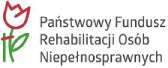 Data wpływu: Nr sprawy:WNIOSEKo skierowanie na staż finansowany ze środków PFRON osobyniepełnosprawnej zarejestrowanej w Powiatowym Urzędzie Pracy jakoposzukująca pracy niepozostająca w zatrudnieniu1 Staż nie może być krótszy niż 3 miesiące i powinien trwać do 6 miesięcy (w przypadku osób do 30 roku życia może trwać do 12 miesięcy).WniosekRehabilitacja zawodowa - Staż dla poszukujących pracyDANE DOTYCZĄCE ORGANIZACJI STAŻUSTANOWISKOWniosekRehabilitacja zawodowa - Staż dla poszukujących pracySTANOWISKOWniosekRehabilitacja zawodowa - Staż dla poszukujących pracyWniosekRehabilitacja zawodowa - Staż dla poszukujących pracyKANDYDACIWniosekRehabilitacja zawodowa - Staż dla poszukujących pracyPROGRAMY STAŻU PROGRAMWniosekRehabilitacja zawodowa - Staż dla poszukujących pracyWniosekRehabilitacja zawodowa - Staż dla poszukujących pracyOŚWIADCZENIAZostałem poinformowany, że:U organizatora stażu, który jest pracodawcą, staż mogą odbywać jednocześnie osoby niepełnosprawne
poszukujące pracy niepozostające w zatrudnieniu w liczbie nieprzekraczającej liczby pracowników
zatrudnionych u organizatora w dniu składania wniosku w przeliczeniu na pełny wymiar czasu pracy.U organizatora stażu, który nie jest pracodawcą, staż może odbywać jednocześnie jedna osoba
niepełnosprawna poszukująca pracy niepozostająca w zatrudnieniuWniosek rozpatrzony pozytywnie nie zostanie realizowany, jeżeli w terminie do 30 dni od daty jego
pozytywnego rozpatrzenia Organizator nie zgłosi pisemnie kandydata do odbycia stażu.Bezrobotny nie może odbywać ponownie stażu u tego samego organizatora na tym samym stanowisku
pracy, na którym wcześniej odbywał staż, przygotowanie zawodowe w miejscu pracy lub przygotowanie
zawodowe dorosłych.O zobowiązaniach Organizatora stażu zawartych w ROZPORZĄDZENIU MINISTRA PRACY I POLITYKI SPOŁECZNEJ z dnia 20 sierpnia 2009 r. w sprawie szczegółowych warunków odbywania stażu przez bezrobotnych (Dz.U.09.142.1160 z późn. zm.) par. 6 ust 1.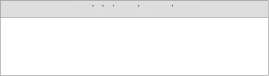 Podpis i pieczęć Organizatora(pieczątka firmowa Organizatora)DANE ORGANIZATORADANE ORGANIZATORANazwa polaWartośćPełna nazwa firmy:NIP:REGON:Forma prawna:□ spółka z o.o. □ spółka akcyjna □ spółka jawna □ spółka komandytowa □ spółka cywilna □ przedsiębiorstwo prywatne osoby fizycznej □ instytucja państwowa □ fundacja □ stowarzyszenie □ spółdzielnia □ inna:Rodzaj działalności:Data rozpoczęcia działalności:Podstawowy rodzaj działalności według EKD/PKD:Forma własności:□ prywatna □ publicznaForma kontaktu kandydata z organizatorem:□ osobisty □ telefoniczny □ inny (np. CV przesłać pocztą)Dane osoby składającej wniosekDane osoby składającej wniosekNazwa polaWartośćImię:Nazwisko:PESEL:Nr telefonu:Adres e-mail:Osoby uprawnione do reprezentacji wnioskodawcyOsoby uprawnione do reprezentacji wnioskodawcyOsoby uprawnione do reprezentacji wnioskodawcyImię i nazwiskoImię i nazwiskoFunkcjaAdresAdresAdresNazwa polaWartośćWartośćWojewództwo:Powiat:Miejscowość:Ulica:Nr domu:Nr lokalu:Kod pocztowy:Poczta:Telefon:Fax:Email:Rodzaj miejscowości:□ miasto □ wieś□ miasto □ wieśStan zatrudnieniaStan zatrudnieniaStan zatrudnieniaNazwa polaWartośćWartośćLiczba pracowników obecnie zatrudnionych na pełny wymiar czasu pracy:Liczba osób odbywających staż u organizatora w dniu składania wniosku:Nazwa polaWartośćNazwa stanowiska:Liczba miejsc:Predyspozycje psychofizyczne i zdrowotne:Pożądane (minimalne) kwalifikacje niezbędne do podjęcia stażu:Proponowany okres odbywania stażu1:Proponowany okres odbywania stażu1:Od dnia:Od dnia:Do dnia:Do dnia:Wnioskuję o:Wnioskuję o:□ zorganizowanie stażu na zasadach określonych w art. 53 ust. 1 ustawy z dnia 20 kwietnia 2004 r. o promocji zatrudnienia i instytucjach rynku pracy dla osób niepełnosprawnych poszukujących pracy niepozostających w zatrudnieniu na okres od 3 do 6 miesięcy □ zorganizowanie stażu na zasadach określonych w art. 53 ust. 2 ustawy z dnia 20 kwietnia 2004 r. o promocji zatrudnienia i instytucjach rynku pracy dla osób niepełnosprawnych poszukujących pracy niepozostających w zatrudnieniu do 30 roku życia na okres od 3 do 12 miesięcy□ zorganizowanie stażu na zasadach określonych w art. 53 ust. 1 ustawy z dnia 20 kwietnia 2004 r. o promocji zatrudnienia i instytucjach rynku pracy dla osób niepełnosprawnych poszukujących pracy niepozostających w zatrudnieniu na okres od 3 do 6 miesięcy □ zorganizowanie stażu na zasadach określonych w art. 53 ust. 2 ustawy z dnia 20 kwietnia 2004 r. o promocji zatrudnienia i instytucjach rynku pracy dla osób niepełnosprawnych poszukujących pracy niepozostających w zatrudnieniu do 30 roku życia na okres od 3 do 12 miesięcy□ zorganizowanie stażu na zasadach określonych w art. 53 ust. 1 ustawy z dnia 20 kwietnia 2004 r. o promocji zatrudnienia i instytucjach rynku pracy dla osób niepełnosprawnych poszukujących pracy niepozostających w zatrudnieniu na okres od 3 do 6 miesięcy □ zorganizowanie stażu na zasadach określonych w art. 53 ust. 2 ustawy z dnia 20 kwietnia 2004 r. o promocji zatrudnienia i instytucjach rynku pracy dla osób niepełnosprawnych poszukujących pracy niepozostających w zatrudnieniu do 30 roku życia na okres od 3 do 12 miesięcyNazwa zawodu lub specjalności:Nazwa zawodu lub specjalności:Nazwa komórki organizacyjnej:Nazwa komórki organizacyjnej:Opis i zakres zadań jakie będą wykonywane podczas stażu:Opis i zakres zadań jakie będą wykonywane podczas stażu:Miejsce odbywania stażu:Miejsce odbywania stażu:Imię i nazwisko opiekuna oraz stanowisko opiekuna osoby niepełnosprawnej poszukującej pracy niepozostającej w zatrudnieniu odbywającej staż:Imię i nazwisko opiekuna oraz stanowisko opiekuna osoby niepełnosprawnej poszukującej pracy niepozostającej w zatrudnieniu odbywającej staż:Organizator składa deklarację zatrudnienia po zakończonej umowie:Organizator składa deklarację zatrudnienia po zakończonej umowie:□ brak deklaracji zatrudnienia □ zatrudnienie na czas określony min. 3 miesięcy□ brak deklaracji zatrudnienia □ zatrudnienie na czas określony min. 3 miesięcy□ brak deklaracji zatrudnienia □ zatrudnienie na czas określony min. 3 miesięcyKANDYDACIKANDYDACIKANDYDACIKANDYDACIKANDYDACIImię i nazwiskoPESEL lub numer dokumentu potwierdzającego pobyt cudzoziemcaPESEL lub numer dokumentu potwierdzającego pobyt cudzoziemcaData urodzeniaNr telefonuNazwa polaWartośćNazwa stanowiska:Liczba miejsc:Predyspozycje psychofizyczne izdrowotne:zdrowotne:Pożądane (minimalne) kwalifikacje niezbędne do podjęcia stażu:Pożądane (minimalne) kwalifikacje niezbędne do podjęcia stażu:Proponowany okres odbywania stażu2:Proponowany okres odbywania stażu2:Od dnia:Od dnia:Do dnia:Do dnia:Wnioskuję o:Wnioskuję o:□ zorganizowanie stażu na zasadach określonych w art. 53 ust. 1 ustawy z dnia 20 kwietnia 2004 r. o promocji zatrudnienia i instytucjach rynku pracy dla osób niepełnosprawnych poszukujących pracy niepozostających w zatrudnieniu na okres od 3 do 6 miesięcy □ zorganizowanie stażu na zasadach określonych w art. 53 ust. 2 ustawy z dnia 20 kwietnia 2004 r. o promocji zatrudnienia i instytucjach rynku pracy dla osób niepełnosprawnych poszukujących pracy niepozostających w zatrudnieniu do 30 roku życia na okres od 3 do 12 miesięcy□ zorganizowanie stażu na zasadach określonych w art. 53 ust. 1 ustawy z dnia 20 kwietnia 2004 r. o promocji zatrudnienia i instytucjach rynku pracy dla osób niepełnosprawnych poszukujących pracy niepozostających w zatrudnieniu na okres od 3 do 6 miesięcy □ zorganizowanie stażu na zasadach określonych w art. 53 ust. 2 ustawy z dnia 20 kwietnia 2004 r. o promocji zatrudnienia i instytucjach rynku pracy dla osób niepełnosprawnych poszukujących pracy niepozostających w zatrudnieniu do 30 roku życia na okres od 3 do 12 miesięcy□ zorganizowanie stażu na zasadach określonych w art. 53 ust. 1 ustawy z dnia 20 kwietnia 2004 r. o promocji zatrudnienia i instytucjach rynku pracy dla osób niepełnosprawnych poszukujących pracy niepozostających w zatrudnieniu na okres od 3 do 6 miesięcy □ zorganizowanie stażu na zasadach określonych w art. 53 ust. 2 ustawy z dnia 20 kwietnia 2004 r. o promocji zatrudnienia i instytucjach rynku pracy dla osób niepełnosprawnych poszukujących pracy niepozostających w zatrudnieniu do 30 roku życia na okres od 3 do 12 miesięcyNazwa zawodu lub specjalności:Nazwa zawodu lub specjalności:Nazwa komórki organizacyjnej:Nazwa komórki organizacyjnej:Opis i zakres zadań jakie będą wykonywane podczas stażu:Opis i zakres zadań jakie będą wykonywane podczas stażu:Miejsce odbywania stażu:Miejsce odbywania stażu:Imię i nazwisko opiekuna oraz stanowisko opiekuna osoby niepełnosprawnej poszukującej pracy niepozostającej w zatrudnieniu odbywającej staż:Imię i nazwisko opiekuna oraz stanowisko opiekuna osoby niepełnosprawnej poszukującej pracy niepozostającej w zatrudnieniu odbywającej staż:Organizator składa deklarację zatrudnienia po zakończonej umowie:Organizator składa deklarację zatrudnienia po zakończonej umowie:□ brak deklaracji zatrudnienia □ zatrudnienie na czas określony min. 3 miesięcy□ brak deklaracji zatrudnienia □ zatrudnienie na czas określony min. 3 miesięcy□ brak deklaracji zatrudnienia □ zatrudnienie na czas określony min. 3 miesięcyKANDYDACIKANDYDACIKANDYDACIKANDYDACIKANDYDACIImię i nazwiskoPESEL lub numer dokumentu potwierdzającego pobyt cudzoziemcaPESEL lub numer dokumentu potwierdzającego pobyt cudzoziemcaData urodzeniaNr telefonuSTANOWISKOSTANOWISKONazwa polaWartośćNazwa stanowiska:Liczba miejsc:Predyspozycje psychofizyczne i zdrowotne:Pożądane (minimalne) kwalifikacje niezbędne do podjęcia stażu:Proponowany okres odbywania stażu3:Od dnia:Do dnia:Wnioskuję o:□ zorganizowanie stażu na zasadach określonych w art. 53 ust. 1 ustawy z dnia 20 kwietnia 2004 r. o promocji zatrudnienia i instytucjach rynku pracy dla osób niepełnosprawnych poszukujących pracy niepozostających w zatrudnieniu na okres od 3 do 6 miesięcy □ zorganizowanie stażu na zasadach określonych w art. 53 ust. 2 ustawy z dnia 20 kwietnia 2004 r. o promocji zatrudnienia i instytucjach rynku pracy dla osób niepełnosprawnych poszukujących pracy niepozostających w zatrudnieniu do 30 roku życia na okres od 3 do 12 miesięcyNazwa zawodu lub specjalności:Nazwa komórki organizacyjnej:Opis i zakres zadań jakie będą wykonywane podczas stażu:Miejsce odbywania stażu:Imię i nazwisko opiekuna oraz stanowisko opiekuna osoby niepełnosprawnej poszukującej pracy niepozostającej w zatrudnieniu odbywającej staż:Organizator składa deklarację zatrudnienia po zakończonej umowie:□ brak deklaracji zatrudnienia □ zatrudnienie na czas określony min. 3 miesięcyImię i nazwiskoPESEL lub numer dokumentu potwierdzającego pobyt cudzoziemcaData urodzeniaNr telefonuDOTYCHCZASOWA WSPÓŁPRACA Z POWIATOWYM URZĘDEM PRACYDOTYCHCZASOWA WSPÓŁPRACA Z POWIATOWYM URZĘDEM PRACYDOTYCHCZASOWA WSPÓŁPRACA Z POWIATOWYM URZĘDEM PRACYDOTYCHCZASOWA WSPÓŁPRACA Z POWIATOWYM URZĘDEM PRACYDOTYCHCZASOWA WSPÓŁPRACA Z POWIATOWYM URZĘDEM PRACYNumer umowyLiczba osób przyjętych do firmy w ramach ww. formy aktywizacji zawodowejLiczba osób zatrudnionych po zakończeniu subsydiowanego zatrudnienia, stażu lub przygotowania zawodowegoLiczba osób, które są zatrudnione do dnia dzisiejszego po zakończonym okresie subsydiowanego zatrudnienia, stażu, przygotowania zawodowego lub przygotowania zawodowego dorosłychPrace interwencyjneStażeDoposażenie stanowiska pracyDotacje na rozpoczęcie działalności gospodarczejRoboty publicznePrzygotowanie zawodowe dorosłychInne (podać jakie):Nazwa polaWartośćSporządzony w dniu:Opiekun osoby objętej programem stażu:Zawód lub specjalność:Okres stażu (etapy realizacji zadań):Zakres wykonywanych zadań:Rodzaj uzyskiwanych kwalifikacji lub umiejętności zawodowych i sposób potwierdzenia ich nabycia:PROGRAMPROGRAMNazwa polaWartośćSporządzony w dniu:Opiekun osoby objętej programem stażu:Zawód lub specjalność:Okres stażu (etapy realizacji zadań):Zakres wykonywanych zadań:Rodzaj uzyskiwanych kwalifikacji lub umiejętności zawodowych i sposób potwierdzenia ich nabycia:PROGRAMPROGRAMNazwa polaWartośćSporządzony w dniu:Opiekun osoby objętej programem stażu:Zawód lub specjalność:Okres stażu (etapy realizacji zadań):Zakres wykonywanych zadań:Rodzaj uzyskiwanych kwalifikacji lub umiejętności zawodowych i sposób potwierdzenia ich nabycia: